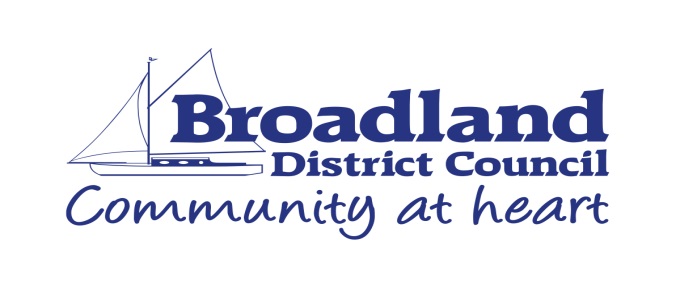 House in Multiple Occupation (HMO) Licence ApplicationHousing Act 2004, Part 2Property proposed for licence.Type of application Please tick the appropriate boxFirst time licence 	Renewal of licence 	Variation of an existing licence   Address of property to be licensed:Applicant and proposed licence holderThe applicant should be the proposed licence holder and must be the most appropriate person to be the licence holder. Usually this will be the person in control of, or the person managing, the property. This could be the freeholder or any other owner or lessee who receives rent or other payments (whether directly or through an agent or trustee) from tenants or lodgers in the property. Applicant detailsNameAddressPhone numbersEmail addressIf a company, please give name of contact and position in company.If this application is being dealt with by a person who is not the proposed licence holder, please provide contact your own details.NameAddressPhone numbersEmail addressIf a company, please give name of contact and position in company.Manager detailsHas an agent or manager been employed to manage the property?Yes 	NoIf yes, complete the section below.NameAddressPhone numbersEmail addressIf a company, please give name of contact and position in company.Ownership / interested parties.NameAddressPhone numbersEmail addressIf a company, please give name of contact and position in company.MortgagorNameAddressPhone numbersEmail addressIf a company, please give name of contact and position in company.Leaseholder
NameAddressPhone numbersEmail addressIf a company, please give name of contact and position in company.Any other relevant personThis includes any other persons with an interest in the property, such as mortgagees, trustees and other leaseholders or tenants in occupation with an unexpired lease of more than three years. If any person has agreed to be bound by a condition of the licence, if granted, please insert their details here.NameAddressPhone numbersEmail addressIf a company, please give name of contact and position in company.Interest in the propertyFit and proper personThe legislation requires that before a licence is issued the Council must ensure that the person involved in the management of the property is sufficiently competent, is a 'fit and proper person' and that management structures and funding are adequate.  The following information must therefore be supplied in relation to any person that the applicant proposes will be involved in the management of the house.Details of any unspent convictions that may be relevant to the proposed licence holder’s fitness to hold a licence, or the proposed manager’s fitness to manage the HMO and any offence involving: fraud or other dishonesty (including benefit fraud)violence or drugsany offence listed in Schedule 3 to the Sexual Offences Act 2003 (subject to the Rehabilitation of Offenders Act 1874)Details of any finding by a court or tribunal against the proposed licence holder or manager that they have practiced unlawful discrimination in, or in connection with, the carrying on of any business, on grounds of: gendercolour and/ or raceethnic or national origindisabilityDetails of any violation of any provision of any enactment on the part of the proposed licence holder or manager relating to housing, public health, environmental health or of landlord and tenant law which has led to civil or criminal proceedings resulting in a judgement being made against them. Information about any HMO / house that the proposed licence holder or manager owns or manages (or has owned or managed) which has been the subject of:a control order under section 379 of the Housing Act 1985 in the five years preceding the date of the application, or any appropriate enforcement action described in section 5(2) of the Housing Act 2004, including:service of an improvement notice (s.11)making a prohibition order (s.20)serving a hazard awareness notice (s.28)taking emergency remedial action (s.40)making an emergency prohibition order (s.43)making a demolition order (Housing Act 1985, s.265(1 or 2))declare a clearance area (Housing Act 1985, s.289 (2)Information about any HMO or house the proposed licence holder or manager owns or manages (or has owned or managed) where a local housing authority has refused a licence under Parts 2 or 3 of the Act or has revoked a licence in consequence of the licence holder breaching the conditions of the licence. Information about any HMO or house the proposed licence holder or manger owns or manages (or has owned or managed) that has been the subject of an interim or final management order or a special interim management order under the Housing Act 2004.Information about the proposed licence holder or manager who is subject to a banning order under the Housing and Planning Act 2016 (Banning Order Offences) Regulations 2017.If any of the above apply to you or anyone involved in the management of the property, please provide the following information:the address of the property concerned.the date when the offence occurred, or the adverse finding was made in the civil jurisdiction.any measures you have taken to ensure that the situation is remedied where possible.Complete the table below as appropriate. You will also need to use a separate numbered and headed sheet for each person involved in any offences to give us all the appropriate information.  It is a criminal offence if you supply information to the Local Housing Authority that you know is false or misleading, or you are reckless as to whether it is false or misleading.  A person who supplies you with information that they know will be used in this application may commit a criminal offence if they know it is false or misleading or are reckless as to whether it is false or misleading. This may result in legal action being taken and your licence being revoked. If you are convicted of such an offence, you may be liable to a fine of level 5 on the standard scale.Both the applicant and the manager need to sign and date the declaration below.Professional bodiesIf you are you a member of any landlord’s association or other professional body, please tell us which and the date you joined. The Council may take up references with any organisation to which you say you belong or on whose lists you state you appear. Making this application will be taken as your agreement to any such action. If you are an accredited landlord with another authority, please tell us which and the date of accreditation.Please list any training courses you have undertaken, or conferences attended, in the last three years which you feel make you a better landlord.Please give us any further information which may help us decide if the person managing is a fit and proper person. You may do this on a separate sheet. Property informationProperty typeHouse in multiple occupation 	Flat in multiple occupationHouse converted into self-contained flats or bedsits. Other (please describe) Type of HMOPlease tick the appropriate box to state the type of HMO for which the application is being made.Shared house		  non-self-contained flats		Traditional bedsit accommodation	Accommodation above commercial premises 			Hostel (dormitory) type accommodationOther (please describe briefly) 	Age of propertyPre 1919		1919-1944		1945-1964		1965- 1980 		1981-1991		Post 1991	Description of BuildingDetached 		Terraced 	Self-contained flats 		Mixed residential/ commercial.Semi-detached	End terrace	Flat in converted house	Purpose-built HMO 		Number of floors in the property(Including habitable basements, attics, and storeys in commercial use)1	2	3	4	5	6+ Number of rooms*Include bedrooms and living rooms, but not kitchens, bathrooms, and WCsFlats and bedsitsProperty safetyFire safetyDoes the property have a system of fire detection? 	Yes   No How often is this system tested?If yes, does it include any of the following:Fire alarm control panel 		Yes   No			Heat detectors in the kitchens		Yes   No		Smoke/ heat detectors in the rooms 	Yes   No	Are these battery powered 	Yes   NoSmoke detectors in common areas	Yes   NoAre these battery powered	Yes   NoAlarm sounders on each floor		Yes   NoEmergency lighting			Yes   NoManual call points on all levels		Yes   NoDoes the property have the following fire safety equipment:Fire blankets in all kitchens 			Yes   NoFire extinguishers in the common stairways 	Yes   NoA working sprinkler system			Yes   No Are fire doors fitted to all staircase doors?				Yes   No
Is the main internal escape route protected by fire doors?		Yes   No
Is this route kept clear?							Yes   No
Has the fire safety equipment been serviced in the last 12 months?	Yes   No
Do you provide any fire safety training to occupants? 			Yes   No
Is there a logbook of inspection and testing?				Yes   NoIf yes, please give details.Gas safetyAre there any gas appliances in the property?						Yes   NoIf yes, do the appliances meet all legal safety requirements? 				Yes   NoHave they been checked within the last year and issued with Gas Safety Certificates?	Yes   NoWhat form of heating does the property have (tick all that apply)Gas fired central heating		Individual wall mounted gas heaters 	Off peak night storage heaters	Individual wall mounted electric heaters		Other (please state) Is the loft insulated? 						Yes   NoIf there are cavity walls, do you have cavity wall insulation? 	Yes   NoAre the windows in good condition? 				Yes   NoDo you have a valid electrical safety certificate *			Yes   NoIf applicable, do you have a valid Gas Safety Certificate *		Yes   No        *Please submit a copy of the certificate with your application.If you have had any major work done to the electrical installations in the property, please outline the details here.Furniture safetyConsidering compliance with the Furniture and Furnishings (Fire Safety) Regulations 1988, do you provide: Furniture 	Yes   No			Appliances 	Yes   NoHave you had your property inspected for the presence of asbestos? Yes   NoLettings and amenitiesLetting rooms – Bedrooms and bedsitsSize of each room in m2 - for bedrooms and bedsits, any part of the floor area of a room where the height of the ceiling is less than 1.5 metres is not to be considered in determining the floor area of that room.Other rooms and shared facilitiesSize of each room in m2.  Please include all rooms that occupiers have access to, including living areas, shared kitchens, and shared bathrooms.Property managementThe Local Housing Authority is required to ensure that there are satisfactory management arrangements for the property.  To enable this, please answer the following.Are there regular inspections for maintenance at the property? 	Yes   NoIf yes, how often?Who carries them out? Please confirm if you provide the following tenancy agreements or written details of terms of tenancy, including sanctions for anti-social behaviour.Standard form of tenancy agreement     			Yes   NoRepairs contact/ procedure 				Yes   NoComplaints procedure					Yes   NoProvision for 24-hour contact in case of emergency	Yes   NoPlease give us any further information you feel will help us to assess your property management skills.Notification to all relevant partiesYou must let certain persons know in writing that you have made an application for a House in Multiple Occupation licence under Part 2 of the Housing Act 2004. These are: Any mortgagee of the propertyAny owner of the property if that is not youAny other person who is a tenant or a long leaseholder of the property or any part of it other than a statutory tenant or other tenant whose lease or tenancy is for less than three years (including a periodic tenancy)The proposed licence holder if that is not youThe proposed managing agent if that is not youAny person who has agreed to be bound by any conditions in the licence if grantedYou must inform each of these persons in writing that you are applying for a licence for a House in Multiple Occupation and include:Your name, address, telephone number, email address (if any), fax (if any)The contact details for the applicant/proposed licence holderThe address of the House in Multiple OccupationThe names and address of the Local Housing Authority to which the application is to be madeThe date the application will be submittedAlternatively, you can send or give them a copy of the completed application form.
Please complete the table below and sign the declaration.I/ we declare a notice of this application has been made to the following people, and that they are the only ones known to me that are required to be informed of this application. If there are no other interested parties, then please insert ‘none’ in the table and sign the declaration.SignedPrint NamePositionDateOther licensed Houses in Multiple OccupationDoes the proposed licence holder hold a licence for any other Houses in Multiple Occupation, or any other rented properties licensed under the Housing Act 2004, Parts 2 or 3? Yes   NoIf yes, please provide the addresses of these properties, and details of the Local Housing Authority that issued the licence. (Please continue a separate sheet if necessary).Declarations by licence applicant and proposed licence holder only I/ we, the proposed licensee, declare that the information contained in this application is correct to the best of my/ our knowledge. I/ we understand that an offence is committed if any information supplied to a Local Housing Authority in connection with any of their functions under any of Parts 1 to 4 of the Housing Act 2004 that is false or misleading.SignedPrint NameDatePosition/ on behalf of (state company name, if applicable)Supporting Documents	 I enclose a Gas Safety Certificate dated within the last 12 months (if applicable) 			I enclose an Electrical Installation Condition Report (EICR) dated within the last 5 years 		I enclose a copy of my current Building Insurance document 					I enclose a copy of the Fire Detection Inspection/Service Report dated within last 6 months 	Fees and charges **These charges are subject to change every financial year in April. These figures are correct for the 2023/24 financial year.I wish to licence a property for _____ persons.How to payThe licence application fee is split into two instalments. Please make an initial payment of £100 at the time of submitting your completed application form. The outstanding balance must be paid when your final licence is issued.  An officer will confirm the outstanding balance to pay when the licence is issued.  Please note:The use of BACS payments is preferred, wherever possible.We do not accept cash payments.   Payment directly from your own bank’s online service (BACS payment):You should quote our bank details as follows:	Account name: Broadland District Council	Sort code: 20-62-61	Account number: 53613623Please use reference “HMO Licence” and the first line of your property address, as a reference.By cheque:You should make the cheque payable to Broadland District Council. Please detail “HMO Licence” and the first line of your property address, on the back of the cheque. Send completed documents toBy email: hstandards.bdc@southnorfolkandbroadland.gov.ukBy post: Housing Standards Team, Horizon Centre, Broadland Business Park, Peachman Way, Norwich, NR7 0WF Please use a black pen and make sure every section is completed fully. If a question is not applicable write N/A in the box.If you need to provide additional information requiring more space than that made available on the form, please state in the relevant box that there is additional information and include it on separate sheets, writing the address of the property and the relevant section on each page. If there is more than one house or flat in multiple occupation that needs to be licensed, you will need to complete separate application forms.                                                                                                          Postcode                                                                                                         Postcode                                                                                                         Postcode                                                                                                         Postcode                                                                                                         Postcode                                                                                                         Postcode                                                                                                         Postcode                                                                                                         PostcodeNo offencesYes (give number of pages attached)ApplicantProposed licence holderPerson managingAny other person bound by licence conditionI declare I am the applicant and to the best of my knowledge and belief that I have answered all questions in the Fit and Proper Person section above truthfully and that this statement is valid on the date of application.  SignedPrint nameCompany name (if applicable)DateI declare I am the manager and to the best of my knowledge and belief that I have answered all questions in the Fit and Proper Person section above truthfully and that this statement is valid on the date of application. SignedPrint nameCompany name (if applicable)DateAssociation / Professional BodyDate JoinedAuthorityDate of AccreditationNumber ofOverall habitable rooms in the whole premises*Number of‘Self-contained’ flats Bedsits or bedrooms Occupiers and households People living in the whole house Households living in the whole house RoomSize in m2Location/ floorNumber of persons occupying/ using each roomEn-suite/ Individual bathroom (Yes/No)If yes please list the facilities available (e.g., hand wash basin, toilet, shower etc.)Individual Kitchen (Yes/No)If yes, please list the facilities available (e.g., sink, cooker)Example - Bedroom 1First floor front 2YesToilet, wash basin, showerNoRoomSize in m2Location/ floorNumber of persons sharing/ using each roomFacilities in the room(Bathroom: toilet, hand wash basin, shower/bath)(Kitchen: Sinks, cookers, number of hobs)Example -kitchenFirst floor 41 sink, 1 cooker, 4 hobsNameAddressThe person’s interest in the property or applicationDate of serviceAddress of Licensed Properties and Name of Licensing Authority5-Year HMO Licence for up to 5 lettings£709.00Additional fee for 6 lettings or more£33.00 per lettingTo renew an existing licence£709.00To make changes to a licence£33.00